2020 Payroll Calendar 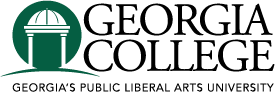 Monthly Pay HolidayPay DateTimecard ApprovalTimecard Approval